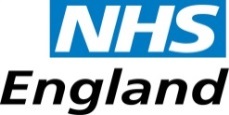 										                       South, South WestStructured reference for appraisal/revalidation for GPs in other rolesDoctor’s name and GMC number:  ____________Period of practice covered by this report: _____________Start and end date (if appropriate or current) ____________________________________________Details of role (Title and hours):Has a formal appraisal been done for this role, this year?                        If so, please attach a copyAny conduct/capability issues                            Was this doctor involved in any serious incidents, or significant events? Was this doctor the subject of any complaints? Do you regard the doctor as competent in role?   Any further comments or concerns you wish to convey to the RO?  Full name: _____________________________________________________________________Job title: _______________________________________________________________________Contact details: __________________________________________________________________Name of employing organisation: ____________________________________________________Address: _______________________________________________________________________Contact details: __________________________________________________________________                          __________________________________________________________________Signature: __________________________________                     Date: _____________________Relationship to this GP:Privacy and Confidentiality StatementInformation entered on this form will be held in confidence, and viewed only by those with the proper authority to do so. You should take care to ensure all the information you enter is factual, and support it as much as possible by providing objective evidence. If you are unsure whether or not to include a piece of information, you should ask for advice from the responsible officer of the doctor in question prior to completing the form.If yes, description of issuesIf yes, details If yes, please describeIf no, please describeIf yes, details